SZKOŁA PODSTAWOWA Z ODDZIAŁAMI INTEGRACYJNYMI NR 330  IM. NAUCZYCIELI TAJNEGO NAUCZANIA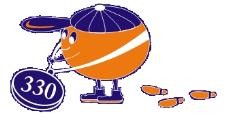 02-796 Warszawa, ul. Mandarynki 1Tel.: 226487929, fax.:226487929                                      sp330.ursynow.warszawa.pl,
                                    e-mail: sp330@eduwarszawa.pl

KONTAKTY NAUCZYCIELI Z RODZICAMICel: Procedura określa sposób kontaktów nauczycieli z rodzicami/opiekunami prawnymi. Procedura ustala kolejność działań, miejsce i czas przeprowadzonych poszczególnych czynności, mając na względzie dobro procesu dydaktycznego oraz bezpieczeństwo uczniów.Zakres postępowania: 1.  Miejscem kontaktów rodziców/opiekunów prawnych z nauczycielami                               i wychowawcami jest szkoła, tj. sale lekcyjne oraz gabinety specjalistów oraz wicedyrektorów, w uzasadnionych przypadkach miejsce zamieszkania ucznia. Dopuszcza się możliwość przeprowadzenia rozmowy m.in. w pokoju nauczycielskim lub bibliotece szkolnej w sytuacji, gdy osoby rozmawiające są same. 2.Konsultacje możliwe są także online za pośrednictwem stosowanych w szkole platform internetowych. 3.Na spotkanie (stacjonarnie lub online) należy umówić się maksymalnie dzień przed terminem spotkania. W przypadku ustalenia spotkania stacjonarnego, najpóźniej dzień przed spotkaniem należy poinformować o nim sekretariat, podając miejsce                    i godzinę spotkania oraz imię i nazwisko rodzica, który ma się na nim stawić. 4.W żadnym przypadku nauczyciel, czy też wychowawca, nie udzielają informacji rodzicom w trakcie prowadzonych przez siebie zajęć (w tym również w trakcie dyżurów śródlekcyjnych). 5.W szkole nie udziela się telefonicznych informacji o uczniach. 6.Nauczyciele nie udzielają informacji o uczniu w obecności osoby obcej, jak również poza budynkiem szkoły np. na ulicy. 7.Kontakty rodziców/opiekunów prawnych z nauczycielami odbywają się według harmonogramu przedstawionego na pierwszym w danym roku szkolnym spotkaniu z rodzicami. Informacje o zebraniach z rodzicami oraz konsultacjach indywidualnych zamieszczane są m.in. na stronie internetowej szkoły, tablicy ogłoszeń przy wejściu do szkoły. 8.Celem spotkań z rodzicami/opiekunami prawnymi jest współpraca m.in. w zakresie wychowania oraz informowanie o postępach dzieci w nauce. 9.Spotkania odbywają się w formie: ogólnych zebrań z rodzicami, zebrań Rady Rodziców, indywidualnych konsultacji, zebrań klasowych, imprez i uroczystości szkolnych i innych spotkań wynikających z planu szkoły.10.W uzasadnionych losowo przypadkach rodzice mogą spotkać się z wychowawcą, nauczycielem przedmiotu lub specjalistą w innym, wspólnie ustalonym terminie.11.Rodzic/opiekun prawny jest zobowiązany do obecności na zebraniach. W razie nieobecności na dwóch zebraniach wychowawca może wezwać do szkoły rodzica/opiekuna prawnego w formie pisemnej (w terminie odpowiednim dla wychowawcy).12.Gdy nawiązanie kontaktu z rodzicem jest utrudnione bądź rodzice nie wywiązują się z podjętych zobowiązań, wówczas szkoła wnosi do sądu rodzinnego o wgląd                         w sytuację              rodzinną dziecka.13.W sytuacjach uzasadnionych wychowawczo szkoła wzywa rodziców/opiekunów prawnych poza uzgodnionymi terminami.14.W sytuacjach wymagających niezwłocznego działania wychowawca może skontaktować się z rodzicami/opiekunami prawnymi telefonicznie, w innych przypadkach wzywa rodzica/opiekuna prawnego za pośrednictwem dzienniczka ucznia, dziennika Librus lub sekretariatu szkoły.15.Rodzice/opiekunowie prawni pozostawiają wychowawcy aktualne kontaktowe numery telefonów, które wpisywane są do dziennika lekcyjnego.